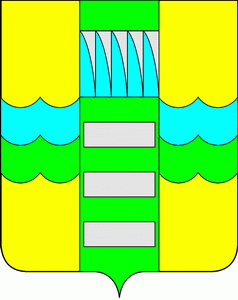 О внесении изменений в постановление Администрации муниципального образования город Саяногорск от 15.12.2017 №1010«Об утверждении муниципальной программы «Основные направления содействия развитию малого и среднего предпринимательства на территории муниципального образования город Саяногорск на 2018-2020 годы»          С целью приведения в соответствие с постановлением Правительства Республики Хакасия от 21.06.2018 №309 «О внесении изменения в приложение к постановлению Правительства Республики Хакасия от 29.05.2018 №251 «О распределении субсидий бюджетам муниципальных образований Республики Хакасия на поддержку мероприятий муниципальных программ (подпрограмм) развития малого и среднего предпринимательства на 2018 год»,  решением Совета депутатов муниципального образования город Саяногорск от 21.12.2017 №37 «О бюджете муниципального образования город Саяногорск на 2018 год и на плановый период 2019 и 2020 годов», руководствуясь статьей 32 Устава муниципального образования город Саяногорск, утвержденного решением Саяногорского городского Совета депутатов от 31.05.2005 №35, Администрация муниципального образования город СаяногорскП О С Т А Н О В Л Я Е Т:1. Приложение к постановлению Администрации муниципального образования город Саяногорск от 15.12.2017 №1010 «Об утверждении муниципальной программы «Основные направления содействия развитию малого и среднего предпринимательства на территории муниципального образования город Саяногорск на 2018-2020 годы» изложить в следующей редакции согласно приложению к настоящему постановлению. 2. Настоящее постановление вступает в силу после его официального опубликования и распространяется на правоотношения, возникшие с 01.01.2018.3. Информационно-аналитическому отделу Администрации муниципального образования г. Саяногорск опубликовать данное постановление в средствах массовой информации и разместить на официальном сайте муниципального образования г. Саяногорск.4. Контроль за исполнением настоящего постановления возложить на заместителя Главы муниципального образования г. Саяногорск по экономическим вопросам.Глава муниципального образования город Саяногорск                                                                               Л.М. БыковСОГЛАСОВАНО:Первый заместитель Главы муниципального образования город Саяногорск     		                                                                 Н.М. ЧвановаЗаместитель Главы муниципальногообразования город Саяногорск по экономическим вопросам          	     	                                                      А.А. БаранниковИ.о. Управляющего делами Администрациимуниципального образования город Саяногорск                                                   С.Н. РудкоРуководитель «Бюджетно-финансового управления администрации г. Саяногорска»                                                         И.В. ПожарГлавный бухгалтер Администрациимуниципального образованиягород Саяногорск	                                                                                               А.В. ШуруповаИ.о. начальника юридической службы Администрации муниципального образования город Саяногорск     	          	                                                  Е.А. ЧернышоваПроект постановления размещен на официальном сайте для независимой антикоррупционной экспертизы с 26.06.2018 по 29.06.2018.Рассылка: дело, ОЭиР, БФУ, бухгалтерия, информационно-аналитический отдел, КонсультантМиллер2-16-47Приложение к постановлению Администрации муниципального образования г. Саяногорск	              от ________ № ___«Приложение к постановлению Администрации муниципального образования г. Саяногорск	          от 15.12.2017 № 1010МУНИЦИПАЛЬНАЯ ПРОГРАММА«Основные направления содействия развитию малого и среднего предпринимательства на территории муниципального образования город Саяногорск на 2018-2020 годы»г. Саяногорск2017 годСОДЕРЖАНИЕПАСПОРТмуниципальной программы «Основные направления содействия развитию малого и среднего предпринимательства на территории муниципального образования г. Саяногорск на 2018-2020 годы»Общая характеристика сферы реализации муниципальной программы, в том числе анализ основных проблем в указанной сфере и прогноз ее развитияВ соответствии с Комплексной программой социально-экономического развития муниципального образования г. Саяногорск, малый и средний бизнес является частью производственного потенциала муниципального образования г. Саяногорск. Малый и средний бизнес оказывает значительное влияние на обеспечение социальной стабильности, организацию занятости населения и насыщения потребительского рынка товарами и услугами, является надежной базой налоговых поступлений в бюджеты всех уровней. В связи с этим, Администрация муниципального образования уделяет большое внимание и ведет целенаправленную работу по поддержке и развитию субъектов малого и среднего предпринимательства на территории муниципального образования г. Саяногорск.С целью создания благоприятных условий для развития субъектов малого и среднего предпринимательства, разработана муниципальная программа «Основные направления содействия развитию малого и среднего предпринимательства на территории муниципального образования г. Саяногорск на 2018-2020 годы» (далее – муниципальная программа).Муниципальная программа соответствует основным направлениям Федерального закона от 24 июля 2007 года № 209-ФЗ «О развитии малого и среднего предпринимательства в Российской Федерации» и политики в области развития малого и среднего предпринимательства, предусмотренной Комплексной программой социально-экономического развития муниципального образования г. Саяногорск до 2025 года, утвержденной решением Саяногорского городского Совета депутатов от 23.12.2009 г. № 163.На территории муниципального образования г. Саяногорск в 2016 году насчитывалось 2643 единицы субъектов малого и среднего предпринимательства (в 2015 году – 2638 единиц,), по отношению к 2015 году произошло увеличение на 0,2%. Из них 531 малое предприятие (включая микропредприятия) (2015 год – 533 единицы), по отношению к 2015 году произошло уменьшение на 0,3%, 7 средних предприятий (2015 – 7 единиц), 1865 индивидуальных предпринимателей (2015 год - 1839 человек), по отношению к 2015 году произошло увеличение  на 1,4%.Значительная часть субъектов малого и среднего предпринимательства осуществляет свою деятельность в качестве индивидуальных предпринимателей (по количественному показателю) – 80,4% от общего количества субъектов малого и среднего предпринимательства. Их деятельность, как правило, сосредоточена в сфере торговли. Структура малого и среднего предпринимательства на территории муниципального образования г. Саяногорск по видам экономической деятельности в течение ряда лет остается постоянной. Сфера торговли и общественного питания в связи с достаточно высокой оборачиваемостью капитала является наиболее предпочтительной для малого бизнеса. По данным 2016 года ее удельный вес составил 69,4% в общем количестве малых предприятий (включая микропредприятия) Республики Хакасия.          Средняя численность работников, занятых на малых, средних и микропредприятиях (без учета внешних совместителей) в 2016 году составила 6364 человека и увеличилась на 46 человек или на 0,7% по сравнению с 2015 годом (2015 год - 6318 человек). Доля среднесписочной численности работников (без внешних совместителей) малых (включая микропредприятия) и средних предприятий, в среднесписочной численности работников (без внешних совместителей) всех предприятий по предварительной оценке составляет 30,8%, что в сравнении с 2015 годом увеличилось на 0,2%, (2015 год – 30,6%) т.е. из 20,6 тыс. человек, занятых в организациях всех форм собственности (с учетом индивидуальных предпринимателей) 6,4 тыс. человек осуществляют деятельность в сфере малого и среднего бизнеса. Численность работающих на крупных и средних предприятиях на территории муниципального образования г. Саяногорск в 2016 году по данным Хакасстата сократилось по сравнению с 2015 годом на 1,2%. Незначительное увеличение субъектов предпринимательства обусловлено рядом тенденций в развитии малого и среднего предпринимательства: кризисными явлениями, в том числе ростом процентных ставок по кредитным ресурсам, снижением спроса на продукцию на внутреннем рынке, а также негативное воздействие на численность субъектов предпринимательства продолжает оказывать высокий уровень страховых платежей.          Доля занятых в сфере малого и среднего предпринимательства от общей численности, работающих в экономике муниципального образования г.Саяногорск (без учета наемных работников у индивидуальных предпринимателей) составляет 26,2%.         Объем отгруженных товаров собственного производства субъектами малого и среднего предпринимательства с учетом оборота розничной торговли в 2016 году вырос на 3,4% по сравнению с 2015 годом и составил 6 576,6 млн.руб. (2015 год – 6 358,2 млн.руб.).По данным «Бюджетно-финансового управления администрации г. Саяногорска» (далее – БФУ) объем поступлений налога на совокупный доход в местный бюджет за 2016 год составил 31,97 млн.руб., что на 15,4% меньше аналогичного периода прошлого года (2015 год - 37,8 млн.руб.).              На территории муниципального образования г. Саяногорск значительная часть субъектов бизнеса осуществляет свою деятельность в качестве индивидуальных предпринимателей. Показатели в сфере малого и среднего предпринимательства отражают не полную картину деятельности малого и среднего предпринимательства, так как статистический расчет не учитывает результаты деятельности индивидуальных предпринимателей, а это не позволяет полноценно оценить значимость субъектов предпринимательства в экономике муниципального образования.Несмотря на то, что потенциал малого и среднего предпринимательства в муниципальном образовании оценивается как положительный, существует ряд проблем, сдерживающих интенсивное развитие:- затрудненный доступ субъектов малого предпринимательства, особенно начинающих, к финансово-кредитным ресурсам;- недостаточность средств на модернизацию и технологическое обновление предприятий малого и среднего предпринимательства;- недостаточный уровень знаний и информированности для ведения предпринимательской деятельности.Для решения обозначенных проблем и применяется программно-целевой подход, в рамках которого предполагается реализация мероприятий муниципальной программы.         Программно-целевой подход к решению проблем, препятствующих развитию малого и среднего предпринимательства, применяется на протяжении нескольких лет и позволяет проводить планомерную работу по формированию благоприятных условий для развития предпринимательства, осуществлять анализ влияния программных мероприятий на показатели субъектов малого и среднего предпринимательства, а также контролировать исполнение мероприятий программы для достижения поставленных целей и определенных значений целевых индикаторов.           Реализация мероприятий муниципальной программы позволит создать благоприятные условия для дальнейшего развития субъектов малого и среднего предпринимательства на территории муниципального образования г. Саяногорск.Приоритеты муниципальной политики в сфере реализации муниципальной программы, цель, задачиПриоритеты государственной политики в сфере развития малого и среднего предпринимательства определены распоряжением Правительства Российской Федерации 02.06.2016 № 1083-р Стратегия развития малого и среднего предпринимательства в Российской Федерации на период до 2030 года (далее по тексту - Стратегия развития МСП в РФ). Стратегия развития МСП в РФ является основой для разработки и актуализации государственных программ Российской Федерации, субъектов Федерации, муниципальных программ, а также плановых и программно-целевых документов, направленных на развитие малого и среднего предпринимательства.           Стратегия развития МСП в РФ стала базой для утверждения Президиумом Совета при Президенте Российской Федерации по стратегическому развитию и приоритетным проектам (протокол от 21 ноября 2016 г. № 10) приоритетного проекта «Малый бизнес и поддержка индивидуальной предпринимательской инициативы» (далее по тексту также - Приоритетный проект), срок реализации которого предусмотрен с декабря 2016 года по март 2019 года.         В государственную программу Российской Федерации «Экономическое развитие и инновационная экономика», утвержденную постановлением Правительства Российской Федерации от 15.04.2014 № 316 (далее по тексту - Госпрограмма РФ), внесены изменения, в части интегрирования в структуру госпрограммы Стратегии развития МСП в РФ и Приоритетного проекта и, соответственно, актуализации состава и плановых значений целевых показателей (индикаторов) госпрограммы, уточнения целей и задач на период 2017-2020 годов, состава и параметров основных мероприятий госпрограммы.Развитие предпринимательства является одним из приоритетных направлений социально-экономического развития муниципального образования г. Саяногорск до 2025 года (решение Саяногорского городского Совета депутатов от 23.12.2009 № 163 «О принятии комплексной программы социально-экономического развития муниципального образования г. Саяногорск до 2025 года»).В целях создания благоприятных условий, способствующих развитию малого и среднего предпринимательства, привлечение и повышение эффективности использования инвестиционных ресурсов в муниципальной программе актуализированы целевые показатели в соответствии с индикаторами, указанными в Стратегии развития МСП в РФ и Приоритетном проекте.Учитывая, что развитие малого и среднего предпринимательства является одной из основных задач развития экономики муниципального образования, при реализации муниципальной программы выделена следующая основная цель: Цель: создание благоприятных условий для развития субъектов малого и среднего предпринимательстваЗадачи:      1.  Финансовая поддержка субъектов малого и среднего предпринимательства.     2. Повышение предпринимательской активности и развитие малого и среднего предпринимательства на территории муниципального образования город Саяногорск. В соответствии с Федеральным законом от 24.07.2007 № 209-ФЗ  «О развитии малого и среднего предпринимательства в Российской Федерации» субъекты малого и среднего предпринимательства, осуществляющие деятельность на территории муниципального образования г. Саяногорск имеют равный доступ к получению поддержки в соответствии с условиями ее предоставления, установленными Правилами оказания финансовой поддержки субъектам малого и среднего предпринимательства.Сроки реализации муниципальной программыСрок реализации муниципальной программы рассчитан на период 2018 – 2020 годы. Этапы не выделяются.Администрация муниципального образования г. Саяногорск является ответственным исполнителем муниципальной программы. Соисполнители муниципальной программы - отдел экономики и развития Администрации муниципального образования г. Саяногорск; информационно-аналитический отдел Администрации муниципального образования г. Саяногорск; Департамент архитектуры, градостроительства и недвижимости г. Саяногорска. Участники муниципальной программы - отдел по городу Саяногорску Государственного казённого учреждения Республики Хакасия «Центр занятости населения».Ответственный исполнитель:а) обеспечивает разработку муниципальной программы, ее согласование и внесение для утверждения на Комиссию по рассмотрению проекта бюджета муниципального образования  город Саяногорск на очередной финансовый год и плановый период в соответствии с «Порядком разработки, утверждения, реализации и оценки эффективности муниципальных программ муниципального образования город Саяногорск», утвержденным постановлением Администрации муниципального образования г. Саяногорск от 02.07.2015 № 626;б) несет ответственность за своевременную и качественную реализацию мероприятий муниципальной программы;в) организует реализацию муниципальной программы, принимает решение о внесении изменений в муниципальную программу в соответствии с установленными Порядком разработки, утверждения, реализации и оценки эффективности муниципальных программ муниципального образования город Саяногорск требованиями и несет ответственность за достижение показателей муниципальной программы, а также конечных результатов ее реализации;г) запрашивает у соисполнителей и участников муниципальной программы информацию, необходимую для подготовки отчета;д) готовит годовой отчет о ходе реализации и оценке эффективности муниципальной программы в соответствии с приложением № 4 к Порядку разработки, утверждения, реализации и оценки эффективности муниципальных программ муниципального образования город Саяногорск.Соисполнитель:а) организует реализацию муниципальной программы в части реализуемых им мероприятий, несет ответственность за соблюдение ее условий;б) осуществляет реализацию мероприятий муниципальной программы в рамках своей компетенции;в) представляет ответственному исполнителю информацию, необходимую для подготовки годового отчета о ходе реализации и оценке эффективности муниципальной программы.Ответственный исполнитель предоставляет в БФУ отчеты о реализации муниципальной программы по форме согласно приложению № 3 к Порядку разработки, утверждения, реализации и оценки эффективности муниципальных программ муниципального образования город Саяногорск ежемесячно до 5 числа месяца, следующего за отчетным месяцем, по мероприятиям, закрепленным Перечнем муниципальных программ, предусмотренных к финансированию на текущий финансовый год, утвержденным отдельным приложением к решению о бюджете муниципального образования г. Саяногорск.         Финансовая поддержка субъектов малого и среднего предпринимательства за счет средств бюджета муниципального образования г. Саяногорск осуществляется на конкурсной основе, в соответствии с Правилами оказания финансовой поддержки субъектам малого и среднего предпринимательства и решением комиссии по предоставлению муниципальной поддержки субъектов малого и среднего предпринимательства. 4. Перечень основных мероприятий  муниципальной программы	*  в указанных суммах предусмотрены средства республиканского бюджета Республики Хакасия (РБ 0,3 тыс.руб.) на оплату мероприятий выполненных в 2017 году.».Обоснование ресурсного обеспечения муниципальной программыОсновным источником финансирования муниципальной программы является бюджет муниципального образования город Саяногорск. Кроме этого, реализация мероприятий муниципальной программы может осуществляться на условиях долевого финансирования: привлечение средств из бюджетов Республики Хакасия, Российской Федерации, собственных средств субъектов малого и среднего предпринимательства. Привлечение этих средств осуществляется на основе отдельных соглашений, договоров, контрактов в ходе реализации муниципальной программы. В связи с чем, при разработке муниципальной программы объем привлеченных средств предварительно не планируется.Общий объем финансирования муниципальной программы всего –  2 065,5 тыс.руб., в том числе: 2018 год - 1 515,5 тыс. рублей, в том числе: Администрация муниципального образования город Саяногорск – 15,2 тыс.руб.; субсидии бюджетов РФ, РХ – 1 500,3 тыс. руб., в том числе 0,3 тыс.руб. на оплату      мероприятий выполненных в 2017 году;2019 год – 50,0 тыс. руб. - бюджет муниципального образования город Саяногорск;2020 год – 500,0 тыс. руб. - бюджет муниципального образования город Саяногорск.6. Перечень целевых показателей муниципальной программыВ итоге выполнения мероприятий муниципальной программы предполагается обеспечить условия для развития действующих и вновь созданных субъектов предпринимательства и получить следующие показатели результативности:Показатели достигаются за счет средств федерального бюджета, республиканского бюджета, полученных по соглашению между Министерством экономического развития Республики Хакасия и Администрацией муниципального образования г. Саяногорск о предоставлении субсидии бюджету муниципального образования г. Саяногорск на поддержку мероприятий муниципальной программы развития малого и среднего предпринимательства и бюджета муниципального образования г. Саяногорск.         Достижение целевых показателей благотворно повлияют на улучшение отраслевой структуры экономики муниципального образования г. Саяногорск и обеспечит стабильно высокий уровень занятости.И.о. Управляющего делами Администрации муниципального образования г. Саяногорск                                                                       С.Н. РудкоПаспорт программы  31.Общая характеристика сферы реализации муниципальной программы, в том числе анализ основных проблем в указанной сфере и прогноз ее развития  62.Приоритеты муниципальной политики в сфере реализации муниципальной программы, цель, задачи  73.Сроки реализации муниципальной программы  84.Перечень основных мероприятий муниципальной программы  105.Обоснование ресурсного обеспечения муниципальной программы  126.Перечень целевых показателей муниципальной программы  12Ответственный исполнительАдминистрация муниципального образования г. СаяногорскСоисполнителиУчастникиОтдел экономики и развития Администрации муниципального образования г. Саяногорск;Информационно-аналитический отдел Администрации муниципального образования г. Саяногорск;Департамент архитектуры, градостроительства и недвижимости г. СаяногорскаОтдел по городу Саяногорску Государственного казённого учреждения Республики Хакасия «Центр занятости населения»Подпрограммыне предусмотреныЦель создание благоприятных условий для развития субъектов малого и среднего предпринимательстваЗадачи  1. Финансовая поддержка субъектов малого и среднего предпринимательства;2. Повышение предпринимательской активности и развитие малого и среднего предпринимательства на территории муниципального образования город Саяногорск. Целевые показатели количество вновь созданных рабочих мест (включая вновь зарегистрированных индивидуальных предпринимателей) субъектами малого и среднего предпринимательства, получившими государственную поддержку, нарастающим итогом, ед.:2018 год – 22019 год – 32020 год – 4количество субъектов малого и среднего предпринимательства, получивших государственную поддержку, нарастающим итогом, ед.:2018 год – 42019 год – 52020 год – 6число услуг (методических, информационных, консультационных), оказанных субъектам малого и среднего предпринимательства, ежегодно:2018 год –402019 год –452020 год –50прирост среднесписочной численности работников (без внешних совместителей), занятых у субъектов малого и среднего предпринимательства, получивших государственную поддержку: 2018 год – 7%2019 год – 1,0%2020 год – 1,0%увеличение оборота субъектов малого и среднего предпринимательства, получивших государственную поддержку, в постоянных ценах по отношению к показателю 2014 года: в 2018 году - 7%в 2019 году – 1,0%в 2020 году – 1,0%доля обрабатывающей промышленности в обороте субъектов малого и среднего предпринимательства (без учета индивидуальных предпринимателей), получивших государственную поддержку2018 год – 10% 2019 год – 0,5%2020 год – 1,0%Этапы и сроки реализации2018 - 2020 годы (этапы не выделяются)Объембюджетных средств2 065,5 тыс.руб., из них: 0,3 тыс.руб. на оплату мероприятий выполненных в 2017 году2018 год – 1 515,5 тыс. рублей, в том числе: Администрация муниципального образования город Саяногорск – 15,2 тыс.руб.; субсидии бюджетов РФ, РХ – 1 500,3 тыс. руб., в том числе 0,3 тыс.руб. на оплату мероприятий выполненных в 2017 году;2019 год – 50,0 тыс.руб. бюджет муниципального образования город Саяногорск; 2020 год – 500,0 тыс.руб. бюджет муниципального образования город Саяногорск; Ожидаемые конечные результаты реализациимуниципальной программыколичество вновь созданных рабочих мест (включая вновь зарегистрированных индивидуальных предпринимателей) субъектами малого и среднего предпринимательства, получившими государственную поддержку, до 4-х единиц;количество субъектов малого и среднего предпринимательства, получивших государственную поддержку, до 6-х единиц;число услуг (методических, информационных, консультационных), оказанных субъектам малого и среднего предпринимательства к 2020 году – 50 услуг;прирост среднесписочной численности работников (без внешних совместителей), занятых у субъектов малого и среднего предпринимательства, получивших государственную поддержку к 2020 году – 9%; увеличение оборота субъектов малого и среднего предпринимательства, получивших государственную поддержку, в постоянных ценах по отношению к показателю 2014 года к 2020 году – 9%; доля обрабатывающей промышленности в обороте субъектов малого и среднего предпринимательства (без учета индивидуальных предпринимателей), получивших государственную поддержку к 2020 году – 11,5%№п/пНаименование мероприятияИсточники финансирования (тыс. руб.)Объем финансирования по годам, тыс. рублейОбъем финансирования по годам, тыс. рублейОбъем финансирования по годам, тыс. рублейОтветственный исполнитель, соисполнитель№п/пНаименование мероприятияИсточники финансирования (тыс. руб.)201820192020Ответственный исполнитель, соисполнитель1. Задача:  финансовая поддержка  субъектов малого и среднего предпринимательства1. Задача:  финансовая поддержка  субъектов малого и среднего предпринимательства1. Задача:  финансовая поддержка  субъектов малого и среднего предпринимательства1. Задача:  финансовая поддержка  субъектов малого и среднего предпринимательства1. Задача:  финансовая поддержка  субъектов малого и среднего предпринимательства1. Задача:  финансовая поддержка  субъектов малого и среднего предпринимательства1. Задача:  финансовая поддержка  субъектов малого и среднего предпринимательства1.1Мероприятие 1Поддержка начинающих субъектов малого предпринимательства Средства бюджетов РФ, РХ---Отдел экономики и развития Администрации муниципального образования г. Саяногорск1.1Мероприятие 1Поддержка начинающих субъектов малого предпринимательства Средства местного бюджета---Отдел экономики и развития Администрации муниципального образования г. Саяногорск1.1Мероприятие 1Поддержка начинающих субъектов малого предпринимательства Иные источники---Отдел экономики и развития Администрации муниципального образования г. Саяногорск1.2Мероприятие 2Поддержка субъектов малого и среднего предпринимательства, осуществляющих деятельность в сфере производства товаров (работ, услуг)Средства бюджетов РФ, РХ1 500,3*--Отдел экономики и развития Администрации муниципального образования г. Саяногорск1.2Мероприятие 2Поддержка субъектов малого и среднего предпринимательства, осуществляющих деятельность в сфере производства товаров (работ, услуг)Средства местного бюджета15,250,0500,0Отдел экономики и развития Администрации муниципального образования г. Саяногорск1.2Мероприятие 2Поддержка субъектов малого и среднего предпринимательства, осуществляющих деятельность в сфере производства товаров (работ, услуг)Иные источники---Отдел экономики и развития Администрации муниципального образования г. Саяногорск1.3.ИТОГО по задаче 1Средства бюджетов РФ, РХ1 500,3*--1.3.ИТОГО по задаче 1Средства местного бюджета15,250,0500,01.3.ИТОГО по задаче 1Иные источники---2. Задача: повышение предпринимательской активности и развитие малого и среднего предпринимательства на территории муниципального образования город Саяногорск. 2. Задача: повышение предпринимательской активности и развитие малого и среднего предпринимательства на территории муниципального образования город Саяногорск. 2. Задача: повышение предпринимательской активности и развитие малого и среднего предпринимательства на территории муниципального образования город Саяногорск. 2. Задача: повышение предпринимательской активности и развитие малого и среднего предпринимательства на территории муниципального образования город Саяногорск. 2. Задача: повышение предпринимательской активности и развитие малого и среднего предпринимательства на территории муниципального образования город Саяногорск. 2. Задача: повышение предпринимательской активности и развитие малого и среднего предпринимательства на территории муниципального образования город Саяногорск. 2. Задача: повышение предпринимательской активности и развитие малого и среднего предпринимательства на территории муниципального образования город Саяногорск. 2. Задача совершенствование механизмов поддержки малого и среднего бизнеса на территории муниципального образования г. Саяногорск, а также повышение образовательного уровня в предпринимательской среде2.1Мероприятие 1Имущественная поддержка субъектов малого и среднего предпринимательстваСредства бюджетов РФ, РХ---Департамент архитектуры, градостроительства и недвижимости г. Саяногорска;Отдел экономики и развития Администрации муниципального образования     г. Саяногорск2.1Мероприятие 1Имущественная поддержка субъектов малого и среднего предпринимательстваСредства местного бюджета---Департамент архитектуры, градостроительства и недвижимости г. Саяногорска;Отдел экономики и развития Администрации муниципального образования     г. Саяногорск2.1Мероприятие 1Имущественная поддержка субъектов малого и среднего предпринимательстваИные источники---Департамент архитектуры, градостроительства и недвижимости г. Саяногорска;Отдел экономики и развития Администрации муниципального образования     г. Саяногорск2.2Мероприятие 2Информационная, консультационная поддержка субъектов малого и среднего предпринимательстваСредства бюджетов РФ, РХ---Отдел экономики и развития Администрации муниципального образования     г. Саяногорск;Информационно-аналитический отдел Администрации муниципального образования г. Саяногорск2.2Мероприятие 2Информационная, консультационная поддержка субъектов малого и среднего предпринимательстваСредства местного бюджета---Отдел экономики и развития Администрации муниципального образования     г. Саяногорск;Информационно-аналитический отдел Администрации муниципального образования г. Саяногорск2.2Мероприятие 2Информационная, консультационная поддержка субъектов малого и среднего предпринимательстваИные источники---2.3.Мероприятие 3Повышение образовательного уровня в предпринимательской средеСредства бюджетов РФ, РХ---Отдел экономики и развития Администрации муниципального образования г. Саяногорск;Отдел по городу Саяногорску Государственного казённого учреждения Республики Хакасия «Центр занятости населения»2.3.Мероприятие 3Повышение образовательного уровня в предпринимательской средеСредства местного бюджета---Отдел экономики и развития Администрации муниципального образования г. Саяногорск;Отдел по городу Саяногорску Государственного казённого учреждения Республики Хакасия «Центр занятости населения»2.3.Мероприятие 3Повышение образовательного уровня в предпринимательской средеИные источники---Отдел экономики и развития Администрации муниципального образования г. Саяногорск;Отдел по городу Саяногорску Государственного казённого учреждения Республики Хакасия «Центр занятости населения»2.4ИТОГО по задаче 2Средства бюджетов РФ, РХ---2.4ИТОГО по задаче 2Средства местного бюджета---2.4ИТОГО по задаче 2Иные источники---ВСЕГО по ПрограммеВСЕГО по ПрограммеСредства бюджетов РФ, РХ1 500,3*--ВСЕГО по ПрограммеВСЕГО по ПрограммеСредства местного бюджета15,250,0500,0ВСЕГО по ПрограммеВСЕГО по ПрограммеИные источники---ИТОГО по Программе в целом за счет всех источников финансированияИТОГО по Программе в целом за счет всех источников финансирования1515,550,0500,0№ п/пНаименование целевых показателей Показатели результативности по годамПоказатели результативности по годамПоказатели результативности по годам№ п/пНаименование целевых показателей 2018 год2019 год2020 год123451Количество вновь созданных рабочих мест (включая вновь зарегистрированных индивидуальных предпринимателей) субъектами малого и среднего предпринимательства, получившими государственную поддержку, нарастающим итогом, ед.2342Количество субъектов малого и среднего предпринимательства, получивших государственную поддержку, нарастающим итогом, ед.4563Число услуг (методических, информационных, консультационных), оказанных субъектам малого и среднего предпринимательства, ежегодно,  ед.4045504Прирост среднесписочной численности работников (без внешних совместителей), занятых у субъектов малого и среднего предпринимательства, получивших государственную поддержку, %71,01,05Увеличение оборота субъектов малого и среднего предпринимательства, получивших государственную поддержку, в постоянных ценах по отношению к показателю 2014 года, %71,01,06Доля обрабатывающей промышленности в обороте субъектов малого и среднего предпринимательства (без учета индивидуальных предпринимателей), получивших государственную поддержку,%100,51,0